附件1：公共资源交易社会监督员报名流程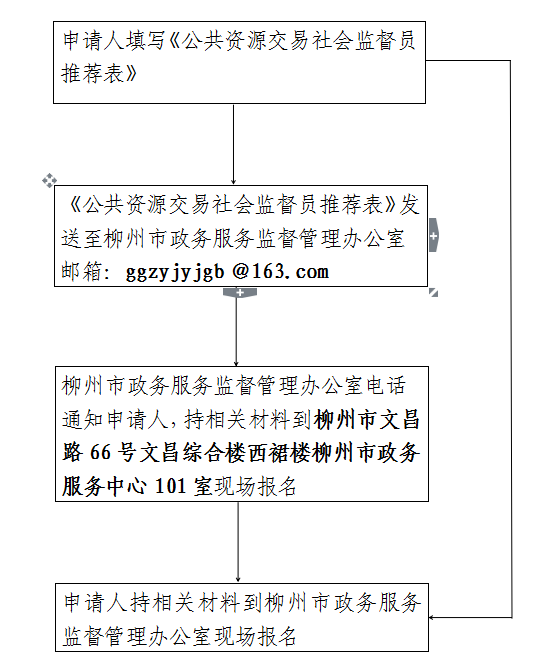 